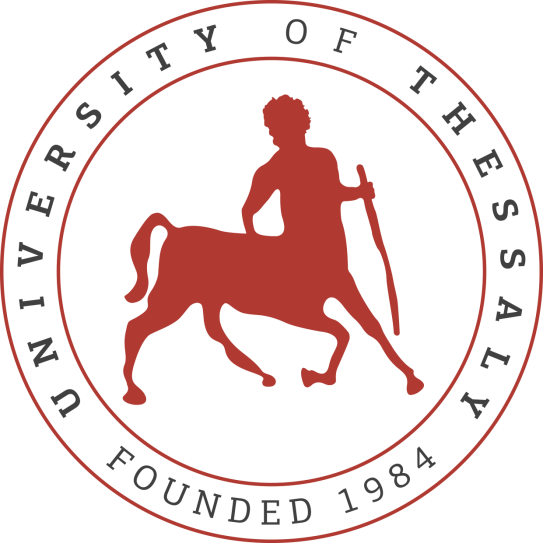 ΠΕΡΙΓΡΑΜΜΑ ΜΑΘΗΜΑΤΟΣΓΕΝΙΚΑΜΑΘΗΣΙΑΚΑ ΑΠΟΤΕΛΕΣΜΑΤΑΠΕΡΙΕΧΟΜΕΝΟ ΜΑΘΗΜΑΤΟΣΔΙΔΑΚΤΙΚΕΣ και ΜΑΘΗΣΙΑΚΕΣ ΜΕΘΟΔΟΙ - ΑΞΙΟΛΟΓΗΣΗΣΥΝΙΣΤΩΜΕΝΗ-ΒΙΒΛΙΟΓΡΑΦΙΑΣΧΟΛΗΟΙΚΟΝΟΜΙΚΩΝ ΚΑΙ ΔΙΟΙΚΗΤΙΚΩΝ ΕΠΙΣΤΗΜΩΝΟΙΚΟΝΟΜΙΚΩΝ ΚΑΙ ΔΙΟΙΚΗΤΙΚΩΝ ΕΠΙΣΤΗΜΩΝΟΙΚΟΝΟΜΙΚΩΝ ΚΑΙ ΔΙΟΙΚΗΤΙΚΩΝ ΕΠΙΣΤΗΜΩΝΟΙΚΟΝΟΜΙΚΩΝ ΚΑΙ ΔΙΟΙΚΗΤΙΚΩΝ ΕΠΙΣΤΗΜΩΝΟΙΚΟΝΟΜΙΚΩΝ ΚΑΙ ΔΙΟΙΚΗΤΙΚΩΝ ΕΠΙΣΤΗΜΩΝΤΜΗΜΑΛΟΓΙΣΤΙΚΗΣ ΚΑΙ ΧΡΗΜΑΤΟΟΙΚΟΝΟΜΙΚΗΣΛΟΓΙΣΤΙΚΗΣ ΚΑΙ ΧΡΗΜΑΤΟΟΙΚΟΝΟΜΙΚΗΣΛΟΓΙΣΤΙΚΗΣ ΚΑΙ ΧΡΗΜΑΤΟΟΙΚΟΝΟΜΙΚΗΣΛΟΓΙΣΤΙΚΗΣ ΚΑΙ ΧΡΗΜΑΤΟΟΙΚΟΝΟΜΙΚΗΣΛΟΓΙΣΤΙΚΗΣ ΚΑΙ ΧΡΗΜΑΤΟΟΙΚΟΝΟΜΙΚΗΣΕΠΙΠΕΔΟ ΣΠΟΥΔΩΝ ΜΕΤΑΠΤΥΧΙΑΚΟ ΠΡΟΓΡΑΜΜΑ ΣΠΟΥΔΩΝΜΕΤΑΠΤΥΧΙΑΚΟ ΠΡΟΓΡΑΜΜΑ ΣΠΟΥΔΩΝΜΕΤΑΠΤΥΧΙΑΚΟ ΠΡΟΓΡΑΜΜΑ ΣΠΟΥΔΩΝΜΕΤΑΠΤΥΧΙΑΚΟ ΠΡΟΓΡΑΜΜΑ ΣΠΟΥΔΩΝΜΕΤΑΠΤΥΧΙΑΚΟ ΠΡΟΓΡΑΜΜΑ ΣΠΟΥΔΩΝΚΩΔΙΚΟΣ ΜΑΘΗΜΑΤΟΣΛΟ802ΕΞΑΜΗΝΟ ΣΠΟΥΔΩΝΕΞΑΜΗΝΟ ΣΠΟΥΔΩΝ22ΤΙΤΛΟΣ ΜΑΘΗΜΑΤΟΣΕΛΕΓΚΤΙΚΗ: ΕΞΩΤΕΡΙΚΟΣ ΕΛΕΓΧΟΣΕΛΕΓΚΤΙΚΗ: ΕΞΩΤΕΡΙΚΟΣ ΕΛΕΓΧΟΣΕΛΕΓΚΤΙΚΗ: ΕΞΩΤΕΡΙΚΟΣ ΕΛΕΓΧΟΣΕΛΕΓΚΤΙΚΗ: ΕΞΩΤΕΡΙΚΟΣ ΕΛΕΓΧΟΣΕΛΕΓΚΤΙΚΗ: ΕΞΩΤΕΡΙΚΟΣ ΕΛΕΓΧΟΣΑΥΤΟΤΕΛΕΙΣ ΔΙΔΑΚΤΙΚΕΣ ΔΡΑΣΤΗΡΙΟΤΗΤΕΣ 
σε περίπτωση που οι πιστωτικές μονάδες απονέμονται σε διακριτά μέρη του μαθήματος π.χ. Διαλέξεις, Εργαστηριακές Ασκήσεις κ.λπ. Αν οι πιστωτικές μονάδες απονέμονται ενιαία για το σύνολο του μαθήματος αναγράψτε τις εβδομαδιαίες ώρες διδασκαλίας και το σύνολο των πιστωτικών μονάδωνΑΥΤΟΤΕΛΕΙΣ ΔΙΔΑΚΤΙΚΕΣ ΔΡΑΣΤΗΡΙΟΤΗΤΕΣ 
σε περίπτωση που οι πιστωτικές μονάδες απονέμονται σε διακριτά μέρη του μαθήματος π.χ. Διαλέξεις, Εργαστηριακές Ασκήσεις κ.λπ. Αν οι πιστωτικές μονάδες απονέμονται ενιαία για το σύνολο του μαθήματος αναγράψτε τις εβδομαδιαίες ώρες διδασκαλίας και το σύνολο των πιστωτικών μονάδωνΑΥΤΟΤΕΛΕΙΣ ΔΙΔΑΚΤΙΚΕΣ ΔΡΑΣΤΗΡΙΟΤΗΤΕΣ 
σε περίπτωση που οι πιστωτικές μονάδες απονέμονται σε διακριτά μέρη του μαθήματος π.χ. Διαλέξεις, Εργαστηριακές Ασκήσεις κ.λπ. Αν οι πιστωτικές μονάδες απονέμονται ενιαία για το σύνολο του μαθήματος αναγράψτε τις εβδομαδιαίες ώρες διδασκαλίας και το σύνολο των πιστωτικών μονάδωνΕΒΔΟΜΑΔΙΑΙΕΣ
ΩΡΕΣ ΔΙΔΑΣΚΑΛΙΑΣΕΒΔΟΜΑΔΙΑΙΕΣ
ΩΡΕΣ ΔΙΔΑΣΚΑΛΙΑΣΠΙΣΤΩΤΙΚΕΣ ΜΟΝΑΔΕΣΔΙΑΛΕΞΕΙΣΔΙΑΛΕΞΕΙΣΔΙΑΛΕΞΕΙΣ337Προσθέστε σειρές αν χρειαστεί. Η οργάνωση διδασκαλίας και οι διδακτικές μέθοδοι που χρησιμοποιούνται περιγράφονται αναλυτικά στο (δ).Προσθέστε σειρές αν χρειαστεί. Η οργάνωση διδασκαλίας και οι διδακτικές μέθοδοι που χρησιμοποιούνται περιγράφονται αναλυτικά στο (δ).Προσθέστε σειρές αν χρειαστεί. Η οργάνωση διδασκαλίας και οι διδακτικές μέθοδοι που χρησιμοποιούνται περιγράφονται αναλυτικά στο (δ).ΤΥΠΟΣ ΜΑΘΗΜΑΤΟΣ γενικού υποβάθρου, 
ειδικού υποβάθρου, ειδίκευσης γενικών γνώσεων, ανάπτυξης δεξιοτήτωνΑΝΑΠΤΥΞΗΣ ΔΕΞΙΟΤΗΤΩΝΑΝΑΠΤΥΞΗΣ ΔΕΞΙΟΤΗΤΩΝΑΝΑΠΤΥΞΗΣ ΔΕΞΙΟΤΗΤΩΝΑΝΑΠΤΥΞΗΣ ΔΕΞΙΟΤΗΤΩΝΑΝΑΠΤΥΞΗΣ ΔΕΞΙΟΤΗΤΩΝΠΡΟΑΠΑΙΤΟΥΜΕΝΑ ΜΑΘΗΜΑΤΑ:ΟΧΙΟΧΙΟΧΙΟΧΙΟΧΙΓΛΩΣΣΑ ΔΙΔΑΣΚΑΛΙΑΣ και ΕΞΕΤΑΣΕΩΝ:ΕΛΛΗΝΙΚΗΕΛΛΗΝΙΚΗΕΛΛΗΝΙΚΗΕΛΛΗΝΙΚΗΕΛΛΗΝΙΚΗΤΟ ΜΑΘΗΜΑ ΠΡΟΣΦΕΡΕΤΑΙ ΣΕ ΦΟΙΤΗΤΕΣ ERASMUS ΟΧΙΟΧΙΟΧΙΟΧΙΟΧΙΗΛΕΚΤΡΟΝΙΚΗ ΣΕΛΙΔΑ ΜΑΘΗΜΑΤΟΣ (URL)Μαθησιακά ΑποτελέσματαΜαθησιακά ΑποτελέσματαΠεριγράφονται τα μαθησιακά αποτελέσματα του μαθήματος οι συγκεκριμένες  γνώσεις, δεξιότητες και ικανότητες καταλλήλου επιπέδου που θα αποκτήσουν οι φοιτητές μετά την επιτυχή ολοκλήρωση του μαθήματος.Συμβουλευτείτε το Παράρτημα Α Περιγραφή του Επιπέδου των Μαθησιακών Αποτελεσμάτων για κάθε ένα κύκλο σπουδών σύμφωνα με το Πλαίσιο Προσόντων του Ευρωπαϊκού Χώρου Ανώτατης ΕκπαίδευσηςΠεριγραφικοί Δείκτες Επιπέδων 6, 7 & 8 του Ευρωπαϊκού Πλαισίου Προσόντων Διά Βίου Μάθησης και το Παράρτημα ΒΠεριληπτικός Οδηγός συγγραφής Μαθησιακών ΑποτελεσμάτωνΠεριγράφονται τα μαθησιακά αποτελέσματα του μαθήματος οι συγκεκριμένες  γνώσεις, δεξιότητες και ικανότητες καταλλήλου επιπέδου που θα αποκτήσουν οι φοιτητές μετά την επιτυχή ολοκλήρωση του μαθήματος.Συμβουλευτείτε το Παράρτημα Α Περιγραφή του Επιπέδου των Μαθησιακών Αποτελεσμάτων για κάθε ένα κύκλο σπουδών σύμφωνα με το Πλαίσιο Προσόντων του Ευρωπαϊκού Χώρου Ανώτατης ΕκπαίδευσηςΠεριγραφικοί Δείκτες Επιπέδων 6, 7 & 8 του Ευρωπαϊκού Πλαισίου Προσόντων Διά Βίου Μάθησης και το Παράρτημα ΒΠεριληπτικός Οδηγός συγγραφής Μαθησιακών ΑποτελεσμάτωνΗ διδασκαλία του μαθήματος Ελεγκτική έχει σκοπό:Να εισάγει τους φοιτητές στις βασικές έννοιες της Ελεγκτικής (Εξωτερικού Ελέγχου), καθώς επίσης και στην επισκόπηση του Συστήματος Εσωτερικού Ελέγχου και των σχετικών οικονομικών καταστάσεων των εισηγμένων στο Χρηματιστήριο Αξιών και μη επιχειρήσεων.Να βοηθήσει τους φοιτητές να κατανοήσουν καλύτερα το περιβάλλον στο οποίο αναπτύσσεται και χρησιμοποιείται η ελεγκτική επιστήμη. Έμφαση δίνεται τόσο στην μεθοδολογία ελέγχου από την Αξιολόγηση των σχετικών Κινδύνων και τον Προγραμματισμό Ελέγχου, έως και την έκδοση των σχετικών πιστοποιητικών ελέγχου, όσο και στα προσδοκώμενα αποτελέσματα από την εφαρμογή της. Να διδαχθούν οι φοιτητές τις σύγχρονες τεχνικές και διαδικασίες ελέγχου για όλα τα κυκλώματα που συνιστούν τις Οικονομικές Καταστάσεις των επιχειρήσεωνΣτο τέλος του κύκλου των μαθημάτων οι διδασκόμενοι πρέπει να είναι σε θέση να κατανοήσουν την ελεγκτική επιστήμη όχι μόνο θεωρητικά αλλά και πρακτικά αφού κατά την διάρκεια του μαθήματος διδάσκονται πάρα πολλά πρακτικά παραδείγματα και Case Studies εφαρμογής της θεωρίας. Συγκεκριμένα, οι φοιτητές μετά την ολοκλήρωση των μαθημάτων θα μπορούν:Να κατανοούν τους σκοπούς της ελεγκτικής επιστήμης, της επισκόπησης του Συστήματος Εσωτερικού Ελέγχου και των Οικονομικών Καταστάσεων των επιχειρήσεων με βάση τα Διεθνή Ελεγκτικά Πρότυπα και τις Γενικά Παραδεκτές Λογιστικές Αρχές. Να εκτελούν την ελεγκτική μεθοδολογία που απαιτείται σε κάθε περίπτωση.Η διδασκαλία του μαθήματος Ελεγκτική έχει σκοπό:Να εισάγει τους φοιτητές στις βασικές έννοιες της Ελεγκτικής (Εξωτερικού Ελέγχου), καθώς επίσης και στην επισκόπηση του Συστήματος Εσωτερικού Ελέγχου και των σχετικών οικονομικών καταστάσεων των εισηγμένων στο Χρηματιστήριο Αξιών και μη επιχειρήσεων.Να βοηθήσει τους φοιτητές να κατανοήσουν καλύτερα το περιβάλλον στο οποίο αναπτύσσεται και χρησιμοποιείται η ελεγκτική επιστήμη. Έμφαση δίνεται τόσο στην μεθοδολογία ελέγχου από την Αξιολόγηση των σχετικών Κινδύνων και τον Προγραμματισμό Ελέγχου, έως και την έκδοση των σχετικών πιστοποιητικών ελέγχου, όσο και στα προσδοκώμενα αποτελέσματα από την εφαρμογή της. Να διδαχθούν οι φοιτητές τις σύγχρονες τεχνικές και διαδικασίες ελέγχου για όλα τα κυκλώματα που συνιστούν τις Οικονομικές Καταστάσεις των επιχειρήσεωνΣτο τέλος του κύκλου των μαθημάτων οι διδασκόμενοι πρέπει να είναι σε θέση να κατανοήσουν την ελεγκτική επιστήμη όχι μόνο θεωρητικά αλλά και πρακτικά αφού κατά την διάρκεια του μαθήματος διδάσκονται πάρα πολλά πρακτικά παραδείγματα και Case Studies εφαρμογής της θεωρίας. Συγκεκριμένα, οι φοιτητές μετά την ολοκλήρωση των μαθημάτων θα μπορούν:Να κατανοούν τους σκοπούς της ελεγκτικής επιστήμης, της επισκόπησης του Συστήματος Εσωτερικού Ελέγχου και των Οικονομικών Καταστάσεων των επιχειρήσεων με βάση τα Διεθνή Ελεγκτικά Πρότυπα και τις Γενικά Παραδεκτές Λογιστικές Αρχές. Να εκτελούν την ελεγκτική μεθοδολογία που απαιτείται σε κάθε περίπτωση.Γενικές ΙκανότητεςΓενικές ΙκανότητεςΛαμβάνοντας υπόψη τις γενικές ικανότητες που πρέπει να έχει αποκτήσει ο πτυχιούχος (όπως αυτές αναγράφονται στο Παράρτημα Διπλώματος και παρατίθενται ακολούθως) σε ποια / ποιες από αυτές αποσκοπεί το μάθημα;.Λαμβάνοντας υπόψη τις γενικές ικανότητες που πρέπει να έχει αποκτήσει ο πτυχιούχος (όπως αυτές αναγράφονται στο Παράρτημα Διπλώματος και παρατίθενται ακολούθως) σε ποια / ποιες από αυτές αποσκοπεί το μάθημα;.Αναζήτηση, ανάλυση και σύνθεση δεδομένων και πληροφοριών, με τη χρήση και των απαραίτητων τεχνολογιών Προσαρμογή σε νέες καταστάσεις Λήψη αποφάσεων Αυτόνομη εργασία Ομαδική εργασία Εργασία σε διεθνές περιβάλλον Εργασία σε διεπιστημονικό περιβάλλον Παράγωγή νέων ερευνητικών ιδεών Σχεδιασμός και διαχείριση έργων Σεβασμός στη διαφορετικότητα και στην πολυπολιτισμικότητα Σεβασμός στο φυσικό περιβάλλον Επίδειξη κοινωνικής, επαγγελματικής και ηθικής υπευθυνότητας και ευαισθησίας σε θέματα φύλου Άσκηση κριτικής και αυτοκριτικής Προαγωγή της ελεύθερης, δημιουργικής και επαγωγικής σκέψης……Άλλες……….Αναζήτηση, ανάλυση και σύνθεση δεδομένων και πληροφοριών, με τη χρήση σύγχρονων επιστημονικών εργαλείων για την επίλυση προβλημάτων σε εξειδικευμένες εφαρμογές.Προσαρμογή σε νέες καταστάσεις.Χειρισμός πολύπλοκων θεμάτων.Παραγωγή νέων ερευνητικών ιδεών.Άσκηση κριτικής και αυτοκριτικής ικανότητας και λήψη αποφάσεων.Εργασία σε διεθνές περιβάλλονΑνάπτυξη ικανοτήτων για διάχυση του πρωτότυπου επιστημονικού και ερευνητικού έργου για τη διεύρυνση των ανθρωπίνων πόρων που θα εφαρμόζουν τη νέα προστιθέμενη επιστημονική αξία.Αναζήτηση, ανάλυση και σύνθεση δεδομένων και πληροφοριών, με τη χρήση σύγχρονων επιστημονικών εργαλείων για την επίλυση προβλημάτων σε εξειδικευμένες εφαρμογές.Προσαρμογή σε νέες καταστάσεις.Χειρισμός πολύπλοκων θεμάτων.Παραγωγή νέων ερευνητικών ιδεών.Άσκηση κριτικής και αυτοκριτικής ικανότητας και λήψη αποφάσεων.Εργασία σε διεθνές περιβάλλονΑνάπτυξη ικανοτήτων για διάχυση του πρωτότυπου επιστημονικού και ερευνητικού έργου για τη διεύρυνση των ανθρωπίνων πόρων που θα εφαρμόζουν τη νέα προστιθέμενη επιστημονική αξία.To μάθημα περιλαμβάνει την επισκόπηση των Οικονομικών Καταστάσεων των επιχειρήσεων σύμφωνα με τα Διεθνή Ελεγκτικά Πρότυπα και τις Διεθνώς Παραδεκτές Λογιστικές Αρχές. Η σχετική ανάλυση περιλαμβάνει την επισκόπηση των χρηματοοικονομικών και άλλων κινδύνων που επηρεάζουν τις Οικονομικές Καταστάσεις των Επιχειρήσεων, ενώ έμφαση δίνεται στην σχετική Αξιολόγηση του Συστήματος Εσωτερικού Ελέγχου των επιχειρήσεων από την σκοπιά του Ορκωτού Ελεγκτή Λογιστή για κάθε έναν από τους λογαριασμούς Ισολογισμού και Αποτελεσμάτων, όπως και άλλων μη ποσοτικών στοιχείων (non financial measures) που μπορεί να αποτελούν αντικείμενο επισκόπησης για τον Ορκωτό Ελεγκτή Λογιστή. Τέλος, γίνεται εκτενής αναφορά στις Διαδικασίες Ελέγχου όλων των Κυκλωμάτων που συνιστούν τις Οικονομικές Καταστάσεις των Επιχειρήσεων.Βασικές ενότητες:Εισαγωγή στην Ελεγκτική – Διακρίσεις στην Ελεγκτική – Είδη Ελέγχων.Ελεγκτικές Αρχές και διεθνή ελεγκτικά πρότυπαΗθική και δεοντολογίαΕλεγκτική μεθοδολογία, τεχνικές και διαδικασίαΠρογραμματισμός, επάνδρωση και προετοιμασία ελέγχουΕκτέλεση ελεγκτικής εργασίας, ελεγκτικά τεκμήρια και τεκμηρίωση ελέγχουΕλεγκτικός κίνδυνοςΠαραδοχές οικονομικών καταστάσεων και αξιολόγηση συστήματος εσωτερικού ελέγχου (χρηματοοικονομικοί κίνδυνοι και επάρκεια – αποτελεσματικότητα χρηματοοικονομικών δικλείδων ασφαλείας ΔειγματοληψίαΕλεγκτική και μηχανογραφικά συστήματαΕκθέσεις ελέγχουΔιαδικασίες ελέγχου κυκλώματος απαιτήσεων Διαδικασίες ελέγχου κυκλώματος υποχρεώσεωνΔιαδικασίες Ελέγχου Κυκλώματος Αποθεμάτων.Διαδικασίες Ελέγχου Κυκλώματος Παγίων.Διαδικασίες Ελέγχου Κυκλώματος Διαθεσίμων.Διαδικασίες Ελέγχου Κυκλώματος Αποθεμάτων.Διαδικασίες Ελέγχου Κυκλώματος Παγίων.Διαδικασίες Ελέγχου Κυκλώματος Διαθεσίμων.ΤΡΟΠΟΣ ΠΑΡΑΔΟΣΗΣ
Πρόσωπο με πρόσωπο, Εξ αποστάσεως εκπαίδευση κ.λπ.Δια ζώσης μαθήματαΧΡΗΣΗ ΤΕΧΝΟΛΟΓΙΩΝ ΠΛΗΡΟΦΟΡΙΑΣ ΚΑΙ ΕΠΙΚΟΙΝΩΝΙΩΝ
Χρήση Τ.Π.Ε. στη Διδασκαλία, στην Εργαστηριακή Εκπαίδευση, στην Επικοινωνία με τους φοιτητέςΧρήση Τ.Π.Ε στη Διδασκαλία (παρουσιάσεις σε power point).Επικοινωνία με τους φοιτητές μέσω της πλατφόρμας του e-class και email.Ανάρτηση διαφανειών και υλικού μαθήματος στην πλατφόρμα του e-class.ΟΡΓΑΝΩΣΗ ΔΙΔΑΣΚΑΛΙΑΣΠεριγράφονται αναλυτικά ο τρόπος και μέθοδοι διδασκαλίας.Διαλέξεις, Σεμινάρια, Εργαστηριακή Άσκηση, Άσκηση Πεδίου, Μελέτη & ανάλυση βιβλιογραφίας, Φροντιστήριο, Πρακτική (Τοποθέτηση), Κλινική Άσκηση, Καλλιτεχνικό Εργαστήριο, Διαδραστική διδασκαλία, Εκπαιδευτικές επισκέψεις, Εκπόνηση μελέτης (project), Συγγραφή εργασίας / εργασιών, Καλλιτεχνική δημιουργία, κ.λπ.Αναγράφονται οι ώρες μελέτης του φοιτητή για κάθε μαθησιακή δραστηριότητα καθώς και οι ώρες μη καθοδηγούμενης μελέτης σύμφωνα με τις αρχές του ECTSΑΞΙΟΛΟΓΗΣΗ ΦΟΙΤΗΤΩΝ Περιγραφή της διαδικασίας αξιολόγησηςΓλώσσα Αξιολόγησης, Μέθοδοι αξιολόγησης, Διαμορφωτική  ή Συμπερασματική, Δοκιμασία Πολλαπλής Επιλογής, Ερωτήσεις Σύντομης Απάντησης, Ερωτήσεις Ανάπτυξης Δοκιμίων, Επίλυση Προβλημάτων, Γραπτή Εργασία, Έκθεση / Αναφορά, Προφορική Εξέταση, Δημόσια Παρουσίαση, Εργαστηριακή Εργασία, Κλινική Εξέταση Ασθενούς, Καλλιτεχνική Ερμηνεία, Άλλη / ΆλλεςΑναφέρονται ρητά προσδιορισμένα κριτήρια αξιολόγησης και εάν και που είναι προσβάσιμα από τους φοιτητές.Γλώσσα αξιολόγησης: Ελληνική Μέθοδοι Αξιολόγησης:•	Ατομική Εργασία: 50%•	Τελική εξέταση: 50%- Προτεινόμενη Βιβλιογραφία: Γαρεφαλάκης, Αλέξανδρος και Κουτούπης, Ανδρέας και Κυριακόγκωνας, Παναγιώτης. Εταιρική Διακυβέρνηση, Διαχείριση Κινδύνων και Εσωτερικός Έλεγχος. Εκδότης Αλέξανδρος Ι.Κ.Ε, Αθήνα, 2021Καζαντζής, Χρήστος. Ελεγκτική και Εσωτερικός Έλεγχος: Μια συστηματική προσέγγιση εννοιών, αρχών και προτύπων. Εκδότης Business Plus A.E., 2006.Καραμάνης, Κωνσταντίνος. Σύγχρονη Ελεγκτική. Θεωρία και Πρακτική σύμφωνα με τα Διεθνή Ελεγκτικά Πρότυπα. Εκδότης Οικονομικό Πανεπιστήμιο Αθηνών, 2008.Νεγκάκης, Χρήστος και Ταχυνάκης Παναγιώτης. Σύγχρονα Θέματα Ελεγκτικής και Εσωτερικού Ελέγχου σύμφωνα με τα Διεθνή Πρότυπα Ελέγχου. Εκδόσει Διπλογραφία, Αθήνα 2013.Επιλεγμένες παρουσιάσεις και λοιπό υλικό από τον Διδάσκοντα